Руководителям образовательных организацийСправка о работе районного методического кабинета отдела образования администрации Вадинского района по управлению процессом повышения квалификации педагоговУчитывая профессиональные запросы и потребности педагогов, выстроена система работы по управлению процессом повышения квалификации педагогов. В 2020-2021 учебном году курсы повышения прошли педагоги всех ОО по перспективному плану: 73,55%  педагогов дополнительного образования, 30% педагогов дошкольной организации, 41% - общего образования. Педагоги Вадинского района приняли участие в региональном онлайн форуме «Педагоги России: инновации в образовании», который проходил 10,11,12 февраля 2021г. на территории Пензенской области.  В марте - апреле педагоги Вадинского района успешно прошли оценку предметных и методических компетенций по математике, биологии, физике, русскому языку, географии, истории, обществознанию, химии. 5 педагогов приняли участие в VI Всероссийском Форуме «Национальная система квалификации России».Основная цель данной работы – создание условий для повышения уровня профессиональной компетентности педагогов района на основе оценки результатов педагогической деятельности. Система работы решает следующие актуальные задачи:предполагает непрерывность повышения квалификации педагогических работников;развивает профессионально-педагогическую компетентность педагогов;повышает мотивацию педагогов в развитии профессионального мастерства.Система работы в заданном направлении  служит обеспечению методическим сопровождением педагогических работников Вадинского района, в результате которого – успешная аттестация на заявленную квалификационную категорию, успешное освоение программ КПК, успешное участие в педагогических конкурсах, повышение результативности и качества знаний обучающихся (ГИА, ВПР).Одной из приоритетных задач государственной политики в области образования является создание современной системы непрерывного образования, подготовки и переподготовки профессиональных кадров.Всестороннее изучение профессионального уровня педагогического состава района, учитывая профессиональные запросы и потребности педагогов, в развитии профессионального мастерства выделяются следующие «дефициты» направления работы по повышению квалификации педагогов: нормативно-правовое, организационно-методическое, научно-методическое и информационное.Нормативно-правовое направление представляет собой совокупность нормативно-правовых документов федерального, регионального, муниципального уровней и принятых в образовательной организации. Организационно-методическое направление включает методическую подготовку, создание условий для применения знаний на практике, обобщения и распространения собственного педагогического опыта. Содержание этого направления работы образовательной организации включает: организационно-управленческое, учебно-воспитательное, методическое, учитывая специфику работы сельских школ.Второе направление организационно-методическое (научно-методическое). Деятельность в этом направлении строится на основе анализа организации образовательного процесса в 2020-2021учебном году в общеобразовательных организациях района. В районе в целом наблюдается позитивная динамика уровня освоения общеобразовательных программ, что подтвердили итоги ВПР и государственных экзаменов, но следует большее внимание уделить организации образовательного процесса в начальной и средней школе.С целью дальнейшего повышения качества освоения образовательных программ начального общего, основного общего и среднего общего образования:Администрации общеобразовательных учреждений  (Бураевой Г.Н., Беспалову С.А.) провести анализ итоговой аттестации в форме ЕГЭ и ОГЭ, составить план подготовки к аттестации 2021-2022 учебного года, включить в него вопросы контроля уровня освоения программ, особое внимание уделить преподаванию предметов естественно-математического цикла.Включить в план работы школы вопросы контроля организации подготовки к государственной итоговой аттестации.Организовать мониторинг уровня освоения образовательных программ в выпускных, 10, 8, 4 классах.Заслушивать на совещаниях отчеты руководителей ОО о работе по повышению качества знаний учащихся, в том числе выпускников.Срок: в течение учебного года.С целью повышения качества работы учителей-предметников методическим кабинетом отдела образования организовать ряд обучающих семинаров по обмену опытом подготовки к итоговой аттестации.В качестве самостоятельных компонентов выделены формы, методы и средства управления на трех уровнях.Первый уровень – администрация образовательной организации (директор, заместители директора). На первом уровне управление повышением квалификации осуществляется через коллективные, групповые и индивидуальные формы работы, к которым можно отнести тематические педагогические советы, семинары, методические декады, педагогические чтения, консультации, собеседования и т.д. Администрация использует в работе с педагогическими кадрами такие методы, как мотивация, моделирование, стимулирование профессионального роста и др., а также средства – учебные программы, учебно-методические комплексы, дидактические материалы и др.Второй уровень представляют районный методический совет и районные методические объединения. На данном уровне используются следующие формы работы: мастер-классы, семинары-практикумы, конференции, конкурсы, методические совещания, «круглые столы», творческие отчеты и др. В качестве методов работы применяются дискуссии, диалоги, взаимоконтроль, тренинги и др., а в качестве средств – технические средства обучения, наглядность и др.Именно этот уровень на сегодняшний день является наиболее эффективным и востребованным. Работа в этом направлении выстроена по пути поиска актуальных для Вадинского района вопросов. Например, результаты итоговой аттестации выпускников, к сожалению, ниже областных по отдельным предметам, и наши точки роста в этом вопросе за последние 3 года есть.Не вызывает беспокойства начальная школа, так как она показала достаточно хорошие результаты Всероссийских проверочных работ. Но есть пробелы, которые обсуждались на педагогических советах, ШМО, РМО. К сожалению, не достигнуты показатели результативности участия обучающихся во Всероссийской олимпиаде школьников.Для решения данных проблем муниципальной методической службой реализуется план работы, которым предусматривается системное повышение квалификации педагогических работников. Важнейшими в нем являются следующие направления:Повышение квалификации педагогов по вопросам подготовки обучающихся к Всероссийским проверочным работам, ГИА, олимпиадам.Внедрение успешных практик по подготовке обучающихся к достижению высоких результатов в учебной деятельности, участию в олимпиадах и конкурсах различного уровня.Развитие содержания и технологий дополнительного образования, в том числе для детей с особыми потребностями.На сегодняшний день многое из намеченного уже выполнено:Проведен многоаспектный анализ результатов ВПР, ОГЭ, ЕГЭ на предметных районных методических объединениях.В рамках программы непрерывного повышения квалификации педагогов через практико-ориентированные семинары на базе ОО Вадинского района, организованные специалистами методического кабинета:для учителей начальных классов проведены практико-ориентированные семинары по написанию Всероссийских проверочных работ (два в прошлом учебном году, один - в сентябре). Все учителя, выпускающие школьников 4 классов, приняли в них участие. По результатам этих семинаров методистами РМК, администрациями школ и самими учителями были сделаны определенные выводы для корректировки работы по более качественной подготовке школьников к ВПР. Учителя также является слушателями курсов ГАОУ ДПО ИРР ПО, где рассматриваются эти вопросы. Ежегодно с сентября по май организуются практико-ориентированные семинары для учителей-предметников:на базе МОУ СОШ с. Вадинск, показавшей высокие результаты на ГИА по русскому языку, делились теоретическим и практическим опытом по подготовке обучающихся к ГИА;на базе МОУ СОШ с. Вадинск для учителей истории и обществознания состоялся семинар по обмену опытом в подготовке к олимпиадам и конкурсам на уроке и во внеурочное время,в МБОУ ООШ с. Вадинск им. Лёвина учителя химии, географии и биологии показали свою методику подготовки к ГИА по этим предметам. Обучающиеся Жуковой Л.В. показывают высокие результаты во Всероссийских проверочных работах по географии. Ежегодно 100% обучающихся 9 класса для сдачи ОГЭ  выбирают учебный предмет географию. В 2019 году количество обучающихся, сдавших экзамен на «4» и «5», составило 93%, в 2018- 68%, в 2017 году - 53%. в МОУ СОШ с. Вадинск прошел семинар по обмену опытом подготовки к ГИА по математике, где учителя-предметники школ района давали открытые уроки по решению сложных экзаменационных задач;Ещё одним направлением повышения профессиональной компетентности педагога является реализация программы Школы Молодого педагога. Здесь специалистами районного методического кабинета планируются и проводятся мероприятия по многоплановому становлению педагога:в филиале МОУ СОШ с. Вадинск в с. Каргалей, МБОУ ООШ с. Вадинск состоялись практико-ориентированные семинары по трансляции передового педагогического опыта для молодых специалистов района, где уроки давали и опытные учителя, и молодые педагоги. По результатам открытых уроков были проведены детальные анализы и самоанализы деятельности учителя и обучающихся;в рамках предметных декад и профессиональных конкурсов молодые педагоги дают открытые уроки и занятия;один раз в месяц в индивидуальном порядке специалисты РМК проводят практические консультации по аттестации на заявленную квалификационную категорию (результат - все молодые педагоги района, проработавшие в ОО более двух лет, успешно прошли аттестацию на первую квалификационную категорию;один раз в месяц в индивидуальном порядке специалисты РМК проводят практические консультации по участию в профессиональных конкурсах (результат – дипломы победителей и призёров в конкурсах для молодых специалистов: Журавлёва А.И., Буртасов А.А., Ячменёв Е.Н.);один раз в три месяца для молодых педагогов района проводятся практические занятия по устранению профессиональных проблем, среди которых: планирование и моделирование современного урока, составление рабочих программ по предмету, оформление методических разработок, оформление портфолио профессиональной деятельности педагога, внеурочная деятельность и работа с родителями.По итогам работы этих семинаров обобщены материалы, предоставляющие опыт работы администраций школ и учителей-предметников по подготовке школьников к итоговой аттестации, олимпиадам и конкурсам различных уровней. Работа на данном уровне учитывает, прежде всего, результативность педагогической деятельности, которая даст основу для поиска новых путей и форм повышения педагогической квалификации.Третий уровень – это уровень педагога, на котором управление осуществляется самим педагогом, осуществляющим самоанализ профессиональной деятельности.На данном уровне педагог занимается самообразованием – разрабатывает и реализует индивидуальный путь профессиональной деятельности. Таким образом, самообразование для педагога – это целенаправленная познавательная деятельность, управляемая самой личностью педагога.Представленное уровневое разделение позволяет учитывать индивидуальные профессиональные запросы и потребности педагогов образовательных организаций Вадинского района, выстраивать их индивидуальный маршрут профессионального роста.Повышение квалификации педагогов происходит и вне образовательной организации – научно-методическое направление.Ощутимую помощь в повышении уровня и результативности педагогических кадров в районе оказывают и тематические предметные вебинары, проводимые различными организациями, и предметные семинары на базе ГАОУ ДПО ИРР ПО. По результатам участия в каждом мероприятии учителя на предметных методических объединениях обсуждают актуальные вопросы и отрабатывают единый подход по их решению. Например: консультации-практикумы по проведению итогового собеседования по русскому языку; решению сложных задач по математике; разбор тем итогового сочинения; изменения в подходе оценивания по критериям по предметам и т.д.Кроме того, методическая служба активно транслирует эффективный опыт педагогов по достижению высоких учебных результатов обучающихся и посредством их участия в конкурсном движении.Информация МОУ СОШ с. Вадинск об участии педагогов в конкурсахИнформацияоб участии в конкурсах филиал МОУ СОШ с. Вадинск в с. РахмановкаИнформация об участие в конкурсах педагогов МДОУ детский сад «Солнышко» с.ВадинскИнформацияоб участии педагогов и  учащихсяфилиала МОУ СОШ с. Вадинск в с. Каргалейв конкурсах всероссийского, областного и муниципального  уровнейза 2019-2020 учебный годТаким образом, многие направления в системе повышения квалификации педагогическими работниками на основе оценки результативности педагогической деятельности, реализуемые в нашем районе, показали свою эффективность. Третье направление (информационное)Информационное направление содержит информацию о повышении квалификации педагогами образовательной организации. В образовательной организации педагоги оформляют методические папки, содержащие планы по самообразованию, отчеты по темам самообразования, статьи выступлений, докладов, конспекты уроков (занятий). Портфолио педагогов как способ фиксирования, накопления опыта педагогической деятельности, предназначено для объективной оценки их профессионального уровня. Публикации педагогов в сборниках, электронном журнале "Просвещение: проблемы и перспективы" ГАОУ ДПО ИРР ПО, на сайтах в сети Интернет отражают информацию о повышении квалификации педагогами.Полная реальная информация о процессе профессионального роста каждого педагога служит основанием для принятия управленческих решений в области повышения квалификации педагогов.Районным методическим кабинетом района разработан алгоритм действий и рекомендации по управлению процессом повышения квалификации педагогов образовательной организации. Под алгоритмом действий понимается последовательность взаимосвязанных действий всех субъектов процесса повышения квалификации педагогических работников. Последовательность действий можно разделить на три этапа:подготовительный;основной;заключительный.Субъектами процесса повышения квалификации являются: методисты муниципальной методической службы, члены районных методических (предметных) объединений, руководитель образовательной организации, заместитель директора по учебно-воспитательной работе, члены педагогического совета, члены школьного методического совета, члены школьных	методических объединений, педагог.Опыт выстраивания системы повышения квалификации педагогических работников в районе, результативность управления процессом повышения квалификации педагогических работников будет представлена через следующие показатели:Удовлетворенность педагогов методической работой в районе, образовательной организации, на курсах повышения квалификации, а также результатами самообразования.Качество оказания методической помощи (собеседования, консультирование и т.д.). Наличие доступной и своевременной возможности обобщить и представить свой опыт работы на уровне образовательной организации, муниципальном, региональном и федеральном уровне.Степень общественно-профессионального признания (возможность участия в конкурсах профессионального мастерства).Положительный имидж образовательной организации и др.Рекомендации по управлению процессом повышения квалификации педагоговК основным рекомендациям по управлению процессом повышения квалификации педагогов следует отнести следующие:Создавать необходимые условия для повышения квалификации педагогов в районе и образовательной организации.Учитывать в процессе повышения квалификации образовательные потребности,  индивидуальные маршруты повышения квалификации.Процесс повышения квалификации должен иметь системный характер.Организационные условия: четкое распределение управленческих функций на всех уровнях; информирование образовательных организаций района и педагогических работников о деятельности муниципальной методической службы, администрации, методического совета и методических объединений в вопросах, посвящённых квалификации педагога.Педагогические условия: соблюдение основных принципов управления педагогическим коллективом – сочетание единоначалия и коллегиальности, научной объективности, принцип сочетания прав, обязанностей и ответственности и др.; диагностический подход к решению педагогических проблем. Психологические условия: благоприятный психологический климат образовательной организации; удовлетворенность от процесса и результатов педагогического труда; стимулирование инициативности, активности педагогов моральными и материальными поощрениями, оценка результативности работы педагогов.Таким образом, создание и соблюдение основных условий будет способствовать достижению целей по выстраиванию системы повышения квалификации педагогических работников в районе.Анализ системы повышения квалификации педагогических работников на основе оценки результатов педагогической деятельности свидетельствует, что ее эффективность определяется качеством управления, отношением руководителей к совершенствованию педагогического мастерства педагогических работников На сегодняшний день выявлены проблемные направления:МОУ СОШ с. Вадинск (директор Бураева Г.Н.): ГИА по математике: вопросы содержания и подготовки обучающихся; МБОУ ООШ с. Вадинск им. Лёвина (директор Беспалов С.А.):Управление образованием;Детский сад (заведующий  Колупанова Н.Г.): Организация работы с детьми с ОВЗ.В новом учебном году эти проблемные направления должны стать приоритетными.Начальник отдела образования                       Г.В.Семисчастнова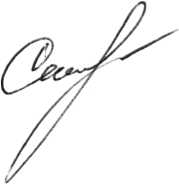   отдел образования  администрацииВАДИНСКОГО района Пензенской области442170, с. Вадинск, ул. П - Ленина, д. 19
тел. (841-42 ) 2-10-51, факс (841-42 ) 2-13-60
ИНН 5811002544, ОГРН1035801100576 
E-mail: vadinskoe.roo@yandex.ruvadinsk_oo@edu-penza.ru  отдел образования  администрацииВАДИНСКОГО района Пензенской области442170, с. Вадинск, ул. П - Ленина, д. 19
тел. (841-42 ) 2-10-51, факс (841-42 ) 2-13-60
ИНН 5811002544, ОГРН1035801100576 
E-mail: vadinskoe.roo@yandex.ruvadinsk_oo@edu-penza.ru  отдел образования  администрацииВАДИНСКОГО района Пензенской области442170, с. Вадинск, ул. П - Ленина, д. 19
тел. (841-42 ) 2-10-51, факс (841-42 ) 2-13-60
ИНН 5811002544, ОГРН1035801100576 
E-mail: vadinskoe.roo@yandex.ruvadinsk_oo@edu-penza.ru  отдел образования  администрацииВАДИНСКОГО района Пензенской области442170, с. Вадинск, ул. П - Ленина, д. 19
тел. (841-42 ) 2-10-51, факс (841-42 ) 2-13-60
ИНН 5811002544, ОГРН1035801100576 
E-mail: vadinskoe.roo@yandex.ruvadinsk_oo@edu-penza.ru  отдел образования  администрацииВАДИНСКОГО района Пензенской области442170, с. Вадинск, ул. П - Ленина, д. 19
тел. (841-42 ) 2-10-51, факс (841-42 ) 2-13-60
ИНН 5811002544, ОГРН1035801100576 
E-mail: vadinskoe.roo@yandex.ruvadinsk_oo@edu-penza.ru  отдел образования  администрацииВАДИНСКОГО района Пензенской области442170, с. Вадинск, ул. П - Ленина, д. 19
тел. (841-42 ) 2-10-51, факс (841-42 ) 2-13-60
ИНН 5811002544, ОГРН1035801100576 
E-mail: vadinskoe.roo@yandex.ruvadinsk_oo@edu-penza.ru2.07.20212.07.2021№      428           428           428     на №отФИО педагогаУровень (всероссийский, региональный, муниципальный) / полное название конкурса, в котором участвовал педагог в 2020-2021 учебном годуПедагог был наставником обучающихся (воспитанников) в конкурсе/количество участвовавших в конкурсеПедагог сам участвовал в конкурсеРезультативность участияЯчменев Е.НСоревнования по л/а  ( муниципальный)Соревнования «Кросс наций» ( муниципальный)Соревнования по русской лапте( муниципальный)Соревнования по л/а( муниципальный)Соревнования по русскому силомеру «Сила РДШ» (всероссийский)Первенство по настольному теннису (муниципальный)Всероссийская лыжная гонка «Лыжня России- 2021» (муниципальный)Соревнования по теннису (муниципальный)Соревнования по  баскетболу «КЭС-БАСКЕТ» (муниципальный)Соревнования  «А ну-ка, девушки»Соревнования по шашкам (муниципальный)Фестиваль ГТО по бегу на лыжах (муниципальный)Соревнования по теннису (муниципальный)Соревнования по баскетболу (зональный)Соревнования по стритболу( муниципальный)Соревнования по волейболу ( муниципальные)Соревнования по теннису в рамках «Президентских спортивных игр» (муниципальный)Соревнования по шахматам  (муниципальный)Соревнования по л/а в рамках «Президентских спортивных игр» (муниципальный)Соревнования по волейболу в рамках «Президентских спортивных игр» (муниципальный)«Весенние ласточки» (л/а)(муниципальный)Спартакиада допризывной молодежи (муниципальный)Соревнования «Президентские спортивные игры» (зональные)Соревнования «Зарница» (муниципальный)Соревнования по футболу «Кожаный мяч» (зональные)1281214661261845861212126101812185187181,2,3 места2,3 места2 место1,2, 3 места1,2,3 места2 место1 место1 место1,2,3 место1,2,3 место2,3 место1 места1 место 1,2 места1,2,3 места1,2,3 места1 место1 место2 местоЛукошкина Г.В.Всероссийский  конкурс сочинений (муниципальный)Конкурс историй «Как мне помог телефон доверия» (региональный)Конкурс сочинений «Я – наследник великой страны» (региональный)Акция «Мой самый дружный класс» (региональный)Конкурс по формированию антикоррупционного мировоззрения (региональный)Онлайн-конкурс «Для мам , и вместе с мамами» (муниципальный).Конкурс плакатов  «Молодежь против коррупции» (муниципальный)Конкурс театральных коллективов «Сурская весна -2021»Всероссийский конкурс юных чтецов «Живая классика» (муниципальный)Конкурс  литературного творчества «Письмо солдату» (региональный)Конкурс чтецов «Слово о России» (региональный)Конкурс для детей «Дыхание земли родной», посвященный 385-летию образования г. Керенска- Вадинска (муниципальный)Тотальный диктантМеждународный конкурс-игра «Русский медвежонок»111111113213135Победитель 2 место2 место2 место2 местоДипломант регионального уровняКрамина М.В.Всероссийский  конкурс сочинений (муниципальный)Конкурс «Хранители великой славы» (региональный)Конкурс эссе «День рубля» (региональны)Конкурс историй «Как мне помог телефон доверия» (региональный)Конкурс    учебных и методических материалов в помощь  педагогам, организаторам туристско-краеведческой работы.(региональный)Конкурс сочинений антикоррупционной направленности (региональный)Конкурс эссе «Что для меня значит Конституция?» (всероссийский)Проект «А мы из Пензы. Наследники Победителей» (региональный)Интеллектуальная игра «Что? Где? Когда?» (муниципальный)Конкурс творческих работ «Без срока давности» (региональный)Конкурс «Океан историй» (РДШ) –эссе (всероссийский)Лучшие практики по реализации проекта «ВШЛ» для включения в книгу «Концепция культурного просвещения детей и молодежи Пензенской области» (региональный)Конкурс Сбербанк за участие в проекте «А мы из Пензы. Наследники Победителей» (региональный)Международная патриотическая акция «Сад памяти» (региональный)Всероссийский проект ВШЛ. Создание Книги друзейТотальный диктант22111Школа611ШколаШкола Школа 3даДадаПобедитель2 место Призер 3 местоПобедитель1 местоДипломанты2 место Десятова Н.В.Акция «Школа в радость »(всероссийский)Конкурс среди классных руководителей на лучшую методическую разработку воспитательных мероприятий (всероссийский)Конкурс художественного творчества «Пожарная безопасность глазами детей» (муниципальный)Конкурс проектов  по здоровому питанию (муниципальный)Районный этап фотоконкурса «Мир глазами детей»Конкурс «Мама, папа, я- спортивная семья» (муниципальный)Отборочный тур интеллектуальной игры «Лаборатория    Z: от Почемучек до Потамучкам» (региональный)Конкурс для детей «Дыхание земли родной», посвященный 385-летию образования г. Керенска- Вадинска (муниципальный)Смотр- конкурс на лучшую организацию работы по выполнению нормативов ГТО (региональный)Конкурс «Успешная семья» (зональный)131Класс1151Класс2Да 2 место2 место3 место2 место Драгунихин А.В.Соревнования по л/а  ( муниципальный)Соревнования «Кросс наций» ( муниципальный)Соревнования по русской лапте( муниципальный)Соревнования по л/а( муниципальный)Всероссийская лыжная гонка «Лыжня России- 2021» (муниципальный)Соревнования по теннису (муниципальный)Соревнования по  баскетболу «КЭС-БАСКЕТ» (муниципальный)Соревнования  «А ну-ка, девушки» (муниципальный)Соревнования по шашкам (муниципальный)Фестиваль ГТО по бегу на лыжах (муниципальный)Соревнования по теннису (муниципальный)Соревнования по баскетболу (зональный)Соревнования по стритболу( муниципальный)Соревнования по волейболу ( муниципальные)Соревнования по теннису в рамках «Президентских спортивных игр» (муниципальный)Соревнования по шахматам  (муниципальный)Соревнования по л/а в рамках «Президентских спортивных игр» (муниципальный)Соревнования По волейболу в рамках «Президентских спортивных игр» (муниципальный)«Весенние ласточки» (л/а)(муниципальный)Соревнования «Президентские спортивные игры» (зональные)Соревнования по футболу «Кожаный мяч» (зональные)1281214126184586121212610 18121818181,2,3 места2,3 места2 место1,2, 3 места2 место1 место1 место1,2,3 место1,2,3 место2,3 место1 места1 место1,2 места1,2,3 места1,2 места1,2,3 места2 место Дорохова Г.Г.Конкурс «Хранители великой славы» (региональный)Конкурс творческих работ «День работников автомобильного транспорта» (региональный)Конкурс творческих работ, посвященный Всероссийскому экологическому диктанту (муниципальный)Конкурс детского рисунка «Охрана труда глазами детей» (муниципальный Конкурс творческих работ, посвященный Всероссийскому экологическому диктанту (региональный)Конкурс сочинений антикоррупционной направленности (региональный)Интеллектуальная игра «Креатив-бой» (муниципальный)Конкурс рисунков «Молодежь против коррупции» (муниципальный)Интеллектуальные игры «Умники и умницы» (муниципальный)Проект «А мы из Пензы. Наследники Победителей» (региональный)Районный этап фотоконкурса «Мир глазами детей»Интеллектуальная игра «Что? Где? Когда?» (муниципальный)Конкурс рефератов «ТОС - важнейшая форма участия населения в местном самоуправлении» (муниципальный)Интеллектуальная игра «Что?Где?Когда?» (региональный)Интеллектуальная игра «Умники и умницы» (региональный)Детский экологический форум «Зеленая планета-2021» (муниципальный)V Всероссийский конкурс «История местного самоуправления моего края» (региональный)Конкурс творческих работ  «Мир заповедной природы» (региональный)Конкурс фотографий «Мир глазами детей» (региональный)Конкурс для детей «Дыхание земли родной», посвященный 385-летию образования г. Керенска- Вадинска (муниципальный)10. Конкурс детского рисунка, посвященного 76 –годовщине Победы (муниципальный)Квест-игра «Будь в курсе» (муниципальный)Конкурс исследовательских работ «Земля Родная» (региональный)Муниципальный этап Всероссийской олимпиады школьников по историиМуниципальный этап Всероссийской олимпиады школьников по обществознаниюМуниципальная олимпиада по избирательному правуДиктант Победы111111813Класс261621131211212294ДаДа2 место 1 место3 место 1,3 место2 место 1,3 местопобедитель 1,2 место 1 место1 место1 место3 место 1место2 местоПризерыПризерыПобедители-3Призеры -2Бураева Г.Н.1.Конкурс «Хранители великой славы» (региональный)2. Конкурс краеведов, работающих с молодежью (всероссийский)3.Всероссийская научно- практическая конференция «Моя малая Родина» (региональный)4. Конкурс    учебных и методических материалов в помощь  педагогам, организаторам туристско-краеведческой работы.(региональный)5.Проект «А мы из Пензы. Наследники Победителей» (региональный)6. Конкурс творческих работ «Без срока давности» (региональный)7. Конкурс чтецов «Слово о России» (региональный)8. Выставка школьного музея «Туризм, отдых, оздоровление- 2021» (международный)9. Научно-практическая конференция  «Региональные аспекты истории Вов» (региональный)10. Конкурс Сбербанк за участие в проекте «А мы из Пензы. Наследники Победителей» (региональный)11. Международная патриотическая акция «Сад памяти» (региональный)12. Всероссийский проект ВШЛ. Создание Книги друзей13. Международная конкурс-игра «Русский медвежонок»Школа111Школа Школа Школа 4дадададаДада2 место 2 место3 местоПобедительДипломанты 2 место Победитель регионального уровняДемина И.В.1.Региональный конкурс наставников и молодых педагогов «Педагогический дуэт»2.Онлайн-олимпиада «Менделеев на Учи»3. Всероссийский экологический диктант5ДаДаПризерПохвальная грамотаДиплом победителя 2 степениБуровкина С.В.1. Соревнования «Кросс наций» ( муниципальный)2. Конкурс детского рисунка «Охрана труда глазами детей» (муниципальный)3.Конкурс рисунков « Эколята – друзья защитников природы» (региональный)4. Районный этап фотоконкурса «Мир глазами детей»5. Детский экологический форум «Зеленая планета-2021» (муниципальный)6. Конкурс «Полиция глазами детей» (муниципальный)7. Конкурс «Мама, папа, я- спортивная семья» (муниципальный)31111211,3 место2 место3 место1 местоРябова О.А.Соревнования «Кросс наций» ( муниципальный)Конкурс социальных роликов «Стиль жизни- здоровье» (всероссийский)Конкурс детского рисунка «Охрана труда глазами детей» (муниципальный)Конкурс рисунков «Нарисуй елку Победы» (муниципальный)Детский экологический форум «Зеленая планета-2021» (муниципальный)1221да2 место2,3 местоУлыбина Е.А.Конкурс «Быть хозяином на Земле» (региональный)Конкурс среди классных руководителей на лучшую методическую разработку воспитательных мероприятий (всероссийский)Акция «Мой самый дружный класс» (региональный)Онлайн-конкурс «Для мам , и вместе с мамами» (муниципальный).Экологический диктант (всероссийский)Конкурс рисунков « Эколята – друзья защитников природы» (региональный)Акция «Покормите птиц зимой» (региональный)Всероссийская лыжная гонка «Лыжня России- 2021» (муниципальный)Соревнования по шашкам (муниципальный)Фестиваль ГТО по бегу на лыжах (муниципальный)Конкурс творческих работ «Победа далекая и близкая» (муниципальный)Конкурс творческих работ  «Мир заповедной природы» (региональный)«Весенние ласточки» (л/а)(муниципальный)Конкурс творческих работ  «Домашние животные в мире искусства» (региональный)Всероссийский проект ВШЛ. Создание Книги друзейРегиональный проект «Цифровая школа»Региональный этап олимпиады «Ученик XXI века»112113451132Класс Класс1даДаДипломант2 место 2 место1, 2,3  место1,2 место2, 3 места1 местоПризер Бураева М.В.Конкурс «Мечта учителя» (РДШ) (региональный)Конкурс среди классных руководителей на лучшую методическую разработку воспитательных мероприятий (всероссийский)Конкурс агитбригад «Радуга жизни» (муниципальный)Онлайн-конкурс «Для мам , и вместе с мамами» (муниципальный)Фестиваль-конкурс агитбригад  «Радуга жизни -2020» (региональный)Конкурс рисунков «Нарисуй елку Победы» (муниципальный)Проект «А мы из Пензы. Наследники Победителей» (региональный)Всероссийский форум «Зеленая планета- 2020» (всероссийский)Конкурс проектов  по здоровому питанию (муниципальный)Отборочный  этап областного конкурса патриотической песни «Февральский ветер»Фестиваль детской и юношеской песни «Безопасная дорога» (всероссийский)Детский экологический форум «Зеленая планета-2021» (муниципальный)Конкурс творческих работ  «Мир заповедной природы» (региональный)Конкурс для детей «Дыхание земли родной», посвященный 385-летию образования г. Керенска- Вадинска (муниципальный)Соревнования «Зарница» (муниципальный)Квест-игра «Будь в курсе» (муниципальный)1121121класс1Класс 11221712да1 место2 место2 место 2 местопобедитель лауреат 2 место1 место1 место2 местоСуляева Л.Н.1.Конкурс «Мечта учителя» (РДШ) (региональный)2. Конкурс творческих работ, посвященный Всероссийскому экологическому диктанту (муниципальный)3. Конкурс творческих работ, посвященный Всероссийскому экологическому диктанту (региональный)4. Конкурс рисунков «Молодежь против коррупции» (муниципальный)5. Конкурс проектов  по здоровому питанию (муниципальный)6. Районный этап фотоконкурса «Мир глазами детей»7. Детский экологический форум «Зеленая планета-2021» (муниципальный)8. Конкурс творческих работ  «Мир заповедной природы» (региональный)9. Конкурс для детей «Дыхание земли родной», посвященный 385-летию образования г. Керенска- Вадинска (муниципальный)10. Конкурс детского рисунка, посвященного 76 –годовщине Победы (муниципальный)11. Дистанционная региональная  олимпиада «Школа Архимеда»1211Класс 1312241 местопризер1 место3 место1,2 место1,3 местоПризерКозелкова Л.А.1. Конкурс среди классных руководителей на лучшую методическую разработку воспитательных мероприятий (всероссийский)2. Интеллектуальная игра «Креатив-бой» (муниципальный)3.Экологический диктант (всероссийский)4.Конкурс рисунков «Нарисуй елку Победы» (муниципальный)5. Конкурс творческих работ, посвященных годовщине Победы в Вов (муниципальный)18211Да1,3 место2,3 место1 местоЖуравлева А.И.Конкурс среди классных руководителей на лучшую методическую разработку воспитательных мероприятий (всероссийский)Конкурс творческих работ, посвященный Всероссийскому экологическому диктанту (муниципальный)Районный этап фотоконкурса «Мир глазами детей»Региональный конкурс наставников и молодых педагогов «Педагогический дуэт»31Да Да3 место3 местоПризерРоманова Е.В.Литературный конкурс , приуроченный к Международному Дню борьбы с коррупцией «Честь дороже почести» (межрегиональный)Конкурс проектов  по здоровому питанию (муниципальный)Акция «Я- гражданин России» ( муниципальный)Всероссийский конкурс юных чтецов «Живая классика» (муниципальный)Конкурс чтецов «Слово о России» (региональный)Конкурс для детей «Дыхание земли родной», посвященный 385-летию образования г. Керенска- Вадинска (муниципальный)Акция  «Я – гражданин России»(региональный)Тотальный диктант1Класс72327Дадипломант 1 место1 местоЩелкова Н.В.1.Творческий конкурс «Ты – мне, я – тебе про ПДД»(всероссийский)2.Конкурс детского рисунка «Охрана труда глазами детей» (муниципальный)3.1. Конкурс художественного творчества «Пожарная безопасность глазами детей» (муниципальный)4.Акция «Для мам, и вместе с мамами» (муниципальный)5. Конкурс «Марафон художников в рамках проекта «Культурный марафон»(всероссийский)6.Конкурс плакатов  «Молодежь против коррупции» (муниципальный)7. Конкурс детского рисунка, посвященного 76 –годовщине Победы (муниципальный)182113112,3 место2 место1,2,3 место1,2,3 местаШигурова О.А.Конкурс детского рисунка «Охрана труда глазами детей» (муниципальный)Районный этап фотоконкурса «Мир глазами детей»Детский экологический форум «Зеленая планета-2021» (муниципальный)Конкурс творческих работ «Победа далекая и близкая» (муниципальный)Конкурс творческих работ  «Мир заповедной природы» (региональный)Конкурс рисунков  на тему ДД «Со светофоровой наукой по зимним дорогам детства» (всероссийский)Международная конкурс-игра «Русский медвежонок»112 11231 место2 место1 дипломант регионального уровняСулименко А.В.Соревнования по русскому силомеру «Сила РДШ» (всероссийский)Конкурс Почетных караулов и церемониальных групп Поста № 1 «Часовые памяти» (региональный)Соревнования по стрельбе «Серебряное ружье» (муниципальный)Конкурс на лучший военно-патриотический клуб  Пензенской области (региональный)Спартакиада допризывной молодежи (муниципальный)Соревнования «Зарница» (муниципальный)67 457да1,2 местаПризеры1 место Калашникова О.В.Конкурс художественного творчества «Пожарная безопасность глазами детей» (муниципальный)Конкурс проектов  по здоровому питанию (муниципальный)Заявка- конкурс на Всероссийский форум классных руководителей (всероссийский)Региональный проект «Цифровая школа»1Класс КлассДа 1 местоДудочкина Л.Н.1.1. Конкурс художественного творчества «Пожарная безопасность глазами детей» (муниципальный)2. Олимпиада «Эколята – молодые защитники природы» (региональный3.Конкурс рисунков « Эколята – друзья защитников природы» (региональный)4.Конкурс рисунков  на тему ДД «Со светофоровой наукой по зимним дорогам детства» (всероссийский)5.Конкурс фотографий  «Наша елка лучше всех» (региональный)6. Акция «Покормите птиц зимой» (региональный)7. Конкурс «Полиция глазами детей» (муниципальный)15123141 местопобедитель 1 место1,3 местоДудочкин А.В.Фестиваль детско-юношеского творчества по противопожарной тематике «Юные таланты за безопасность» (региональный)Фольклорный конкурс «Жавороночки» (муниципальный)Отборочный  этап областного конкурса патриотической песни «Февральский ветер» (региональный)Фестиваль детской и юношеской песни «Безопасная дорога» (всероссийский)Конкурс для детей «Дыхание земли родной», посвященный 385-летию образования г. Керенска- Вадинска (муниципальный)112123121 место2 местоФиналисты 2,3 место 1 местаЛапоткова Т.В.1.Олимпиада «Эколята – молодые защитники природы» (региональный)2.Конкурс исторической миниатюры «Непокоренный Ленинград» (региональный)3. Фольклорный конкурс «Жавороночки» (муниципальный)5112Победитель2 местоФедина Е.В.1.Конкурс рисунков « Эколята – друзья защитников природы» (региональный)2.Конкурс фотографий  «Наша елка лучше всех» (региональный)3. Районный этап фотоконкурса «Мир глазами детей»4. Фестиваль ГТО по бегу на лыжах (муниципальный)5.Конкурс «Мама, папа, я- спортивная семья» (муниципальный)6. «Весенние ласточки» (л/а)(муниципальный)7.II Всероссийский конкурс  средикл. руководителей на лучшую методическую разработку воспитательного мероприятия(региональный)8. Конкурс « Лучший классный руководитель» (муниципальный)9. Всероссийский проект ВШЛ. Создание Книги друзей10. Муниципальный этап олимпиады «Ученик XXI века»13121 3Класс 2ДаДа 2 место 1 место1 место1,2 место1 место ПризерАхрамеева Н.В.Конкурс проектов  по здоровому питанию (муниципальный)Региональная олимпиада «Будущие исследователи-будущее науки»Региональный конкурс исследовательских работ «Леонардо»Муниципальный этап НПК «Старт в науку»Дистанционная региональная  олимпиада «Школа Архимеда»Класс5115Победитель отборочного тураПризерСумерская О.А.Акция «Я- гражданин России» (муниципальный)Конкурс чтецов «Слово о России» (региональный)Тотальный диктант71Да1 место Новичкова Г.Н.Соревнования «Зарница» (муниципальный)Муниципальный этап Всероссийской олимпиады школьников по биологииМуниципальный этап Всероссийской олимпиады школьников по географииРегиональная олимпиада по географии им. Загоскина72411 местоПризерПризерыФИО педагогаУровень (всероссийский, региональный, муниципальный) / полное название конкурса, в котором участвовал педагог в 2020-2021 учебном годуПедагог был наставником обучающихся (воспитанников) в конкурсе/количество участвовавших в конкурсеПедагог сам участвовал в конкурсеРезультативность участияКозлова И.А.Международная олимпиада «Глобус» по ПДД11 местоКозлова И.А.Конкурс видеороликов «Молодежь против коррупции»(муниципальный)11 местоКозлова И.А.Всероссийская образовательная акция «Урок Цифры»10даСертификат участникаКозлова И.А.Муниципальный конкурс «Дыхание земли родной»:Номинация- художественное слово;Фотография11Диплом участника2 местоКозлова И.А.Конкурс чтецов «Слово о России»(региональный )3УчастиеКозлова И.А.Муниципальный конкурс классных руководителей « Лучший классный руководитель-2021»да3 местоКозлова И.А.Международная патриотическая акция «Сад Памяти»(региональный этап)13да3 местоКозлова И.А.Всероссийский экологический диктант да3 местоКозлова И.А.Интеллектуальная игра «Креатив – бой»(муниципальный)62 местоКозлова И.А.Муниципальный конкурс «Для мам и вместе с мамами»1Диплом участникаОнлайн – игра«Что?Где?Когда?» (региональный уровень)6УчастиеКанакина А.Г.Международная патриотическая акция «Сад Памяти»(региональный этап)14да3 местоКанакина А.Г.Областной конкурс (муниципальный этап)«Безопасное движение» номинация – листовка.11 местоКанакина А.Г.Всероссийская онлайн-олимпиада «Юный предприниматель и финансовая грамотность» на платформе «Учи.ру»1Сертификат участникаКанакина А.Г.Всероссийская онлайн-олимпиада «Безопасные дороги» на платформе «Учи.ру»32- диплом победителя,Сертификат участникаКанакина А.Г.Международная олимпиада «ГЛОБУС». Дисциплина: ПДД1ДипломНиколаева Л.В.Конкурсы рисунков (муниципальный этап):«Зеленая планета»«Пожарная безопасность»«Безопасное движение»«76 лет Победы»22222 место1 место2 место1 местоФИО педагогаУровень(всероссийский, региональный, муниципальный) / полное название конкурса, в котором участвовал педагог в 2020-2021 учебном годуПедагог был наставником обучающихся (воспитанников) в конкурсе/количество участвовавших в конкурсеПедагог сам участвовал в конкурсеРезультативность участияМясникова О.А.Областной конкурс сценариев«Изучаем элементарную математику»(региональный уровень)-+участникМясникова О.А.Областная онлайн фотовыставка наглядных пособий по элементарной математике для детей младшего дошкольного возраста(региональный уровень)-+участникБобылёва О.Н.Митрохина И.М.Областная онлайн фотовыставка родительских уголков ДОО(региональный уровень)-+участникиБобылёва О.Н.Всероссийский конкурс социальных видеороликов «Позитив в кругу семьи», номинация «Многодетная семья»(региональный, всероссийский уровень)1-1 место на региональном уровнеБобылёва О.Н.,Митрохина И.М.,Мясникова О.А.,Богатова Л.В.Областной конкурс «Успешная семья-2021»3-2 местоБогатова Л.В.Всероссийский конкурс социальных видеороликов «Позитив в кругу семьи», номинация «Семья-хранитель традиций»(региональный уровень)1-2 место на региональном уровнеСтихеева М.В.Областной конкурс сценариев «Изучаем элементарную математику»(региональный уровень)-+участникСтихеева М.В. Областная онлайн выставка детского рисунка "Моя малая Родина". (региональный уровень)1-участникСтихеева М.В.Областная экологическая акция "Покорми птиц зимой".Номинация «Лучшая кормушка»(региональный уровень)1-1 местоСтихеева М.ВОбластная фотовыставка детских рисунков «Профессия моих родителей»(региональный уровень)2-участникиСтихеева М.ВВсероссийская экологическая олимпиада среди дошкольников «Эколята-молодые защитники природы»6-участникиПопова И.Н.,Романова Е.В.Областная фотовыставка детских рисунков «Профессия моих родителей»(региональный уровень)1-участникПопова И.Н.,Романова Е.В.Областная фотовыставка детских рисунков «100 правил здоровья»(региональный уровень)1-участникПопова И.Н.,Романова Е.В.Областной конкурс детского рисунка «Радуга здоровья»2-участникиЗарубина О.С.Всероссийская экологическая олимпиада среди дошкольников «Эколята-молодые защитники природы»6-5 участники1 победительРоманова Е.В.Всероссийская экологическая олимпиада среди дошкольников «Эколята-молодые защитники природы»8-участники№п/пНаименование конкурсаУровеньРезультат1Всероссийский конкурс профессионального мастерства педагогических работников им. А.С. МакаренкоВсероссийский Победитель на уровне субъекта Федерации2Всероссийский конкурс креативных проектов и идей по развитию социальной инфраструктуры «Неотерра»Всероссийский Победитель заочного этапа 3Всероссийская олимпиада по физике для школьников «МетаШкола»Всероссийскийдиплом 3 степени4Областной этап олимпиады «Ученик XXI века»Региональный Победитель5Конкурс творческих работ по безопасности дорожного движения «Лето без ДТП»Региональный2 место6Конкурс  чтецов «Слово о России»Региональный 2 место7Областной этап акции «Летопись добрых дел по сохранению природы»  Региональный 3 место8«Учитель года -2020»Муниципальный1 место9Муниципальный  этап олимпиады «Ученик XXI века»Муниципальный1 место10Фестиваль-конкурс хоровых коллективов «Поющий край им. Архангельского»Муниципальный1 место11Фестиваль-конкурс агитбригад «Радуга жизни – 2019»Муниципальный2 место12Соревнования по настольному теннисуМуниципальный1, 2 место13Краеведческая онлайн-викторина «Знатоки родного края»Муниципальный2 место